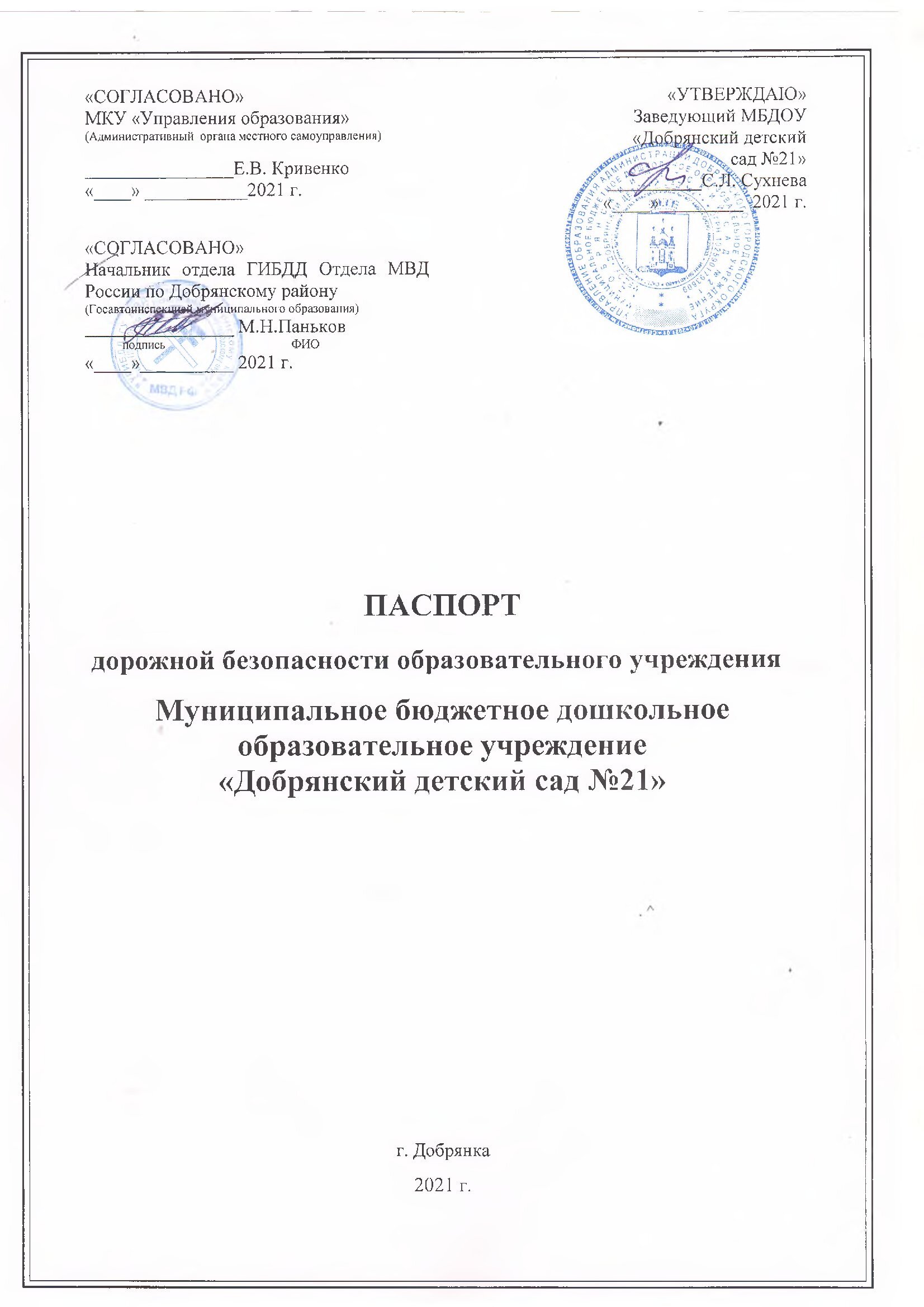 СодержаниеОбщие сведенияПояснительная запискаКраткая характеристика местности в районе расположения объекта
(рельеф, прилегающие лесные массивы)Муниципальное бюджетное дошкольное образовательное учреждение «Добрянский детский сад №21» расположен в центре микрорайона № 4.Главный корпус находится по ул. Жуковского 40. С четырех сторон его расположены многоквартирные, многоэтажные панельные дома на расстоянии от 20 до 100 метров. С южной стороны в 100 метрах от детского сада проходит ул. Победы, по которой осуществляется движение автотранспорта. С западной стороны в 20 метрах расположена Инспекция федеральной налоговой службы Пермского края. С северной стороны в 100 метрах расположен лесной массив.Первый корпус находится по адресу: ул. Герцена 30/1, который расположен внутри жилых домов, за «Универсамом «Монетка» с одной стороны, и с пешеходной частью ул. Жуковского, на «Аллее Доброты» с другой стороны.Общие сведенияПояснительная запискаI.План - схемы ОУ.1)Район расположения ОУ, пути движения транспортных средств и детей (воспитанников);2)Организация дорожного движения в непосредственной близости от образовательного учреждения с размещением соответствующих технических средств, маршруты движения детей и расположение парковочных мест;3)Пути движения транспортных средств к местам разгрузки/погрузки и рекомендуемых безопасных путей передвижения детей по территории образовательного учреждения.II.Замечания и предложенияНаименованиеобразовательногоучрежденияМуниципальное бюджетное дошкольное образовательное учреждение «Добрянский детский сад №21»Муниципальное бюджетное дошкольное образовательное учреждение «Добрянский детский сад №21»Тип ОУДошкольное общеобразовательное учреждениеДошкольное общеобразовательное учреждениеЮридический адрес ОУ:618740, Пермский край, г. Добрянка, ул. Жуковского, 40618740, Пермский край, г. Добрянка, ул. Жуковского, 40Фактический адрес ОУ:Главный корпус - 618740, Пермский край, г. Добрянка, ул. Жуковского, 40Главный корпус - 618740, Пермский край, г. Добрянка, ул. Жуковского, 40Фактический адрес ОУ:Первый (1) корпус - 618740, Пермский край, г. Добрянка, ул. ул. Герцена 30/1Первый (1) корпус - 618740, Пермский край, г. Добрянка, ул. ул. Герцена 30/1Фактический адрес ОУ:Второй (2) корпус - 618740, Пермский край, г. Добрянка, ул. ул. Герцена 38Второй (2) корпус - 618740, Пермский край, г. Добрянка, ул. ул. Герцена 38Руководители ОУ:Руководители ОУ:Руководители ОУ:ЗаведующийКонтакты:Сухнева Светлана Леонидовна8(34265)2-25-13 Факс: 8(34265) 2-74-98 E-mail: detsad2169@mail.ruСухнева Светлана Леонидовна8(34265)2-25-13 Факс: 8(34265) 2-74-98 E-mail: detsad2169@mail.ruЗаместитель заведующего по воспитательно - методической работеТарасенко Татьяна НиколаевнаТарасенко Татьяна НиколаевнаЗаместитель заведующего по административно- хозяйственной работеТюмина Любовь АлександровнаТюмина Любовь АлександровнаОтветственные работники муниципального органа образованияНачальник управления   образования ДМР Кривенко Елена Валерьевна(должность) (фамилия, имя, отчество)8(34265) 2-57-64(телефон)Начальник управления   образования ДМР Кривенко Елена Валерьевна(должность) (фамилия, имя, отчество)8(34265) 2-57-64(телефон)Ответственные от    ГосавтоинспекцииГлавный корпусОтветственные от    ГосавтоинспекцииПервый корпусОтветственные работники за мероприятия по профилактике детского травматизмаВоспитательДозморова Наталья ВладимировнаВоспитательДозморова Наталья ВладимировнаОтветственные работники за мероприятия по профилактике детского травматизма                               (должность) (фамилия, имя, отчество)8(34265)2-87-96                               (должность) (фамилия, имя, отчество)8(34265)2-87-96Ответственные работники за мероприятия по профилактике детского травматизмаРуководитель или ответственный работник дорожно-эксплуатационной организации, осуществляющей содержание УДС*Руководитель или ответственный работник дорожно-эксплуатационной организации, осуществляющей содержание УДС*(должность) (фамилия, имя, отчество)Руководитель или ответственный работник дорожно-эксплуатационной организации, осуществляющей содержание УДС*(телефон)Руководитель или ответственный работник дорожно-эксплуатационной организации, осуществляющейсодержание ТСОДДРуководитель или ответственный работник дорожно-эксплуатационной организации, осуществляющейсодержание ТСОДД(должность) (фамилия, имя, отчество)Руководитель или ответственный работник дорожно-эксплуатационной организации, осуществляющейсодержание ТСОДД(телефон)Дорожно-эксплуатационные организации, осуществляющие содержание УДС, несут ответственность в соответствии с законодательством Российской Федерации (Федеральный закон «О безопасности дорожного движения» №196-ФЗ, КоАП, Гражданский кодекс).Дорожно-эксплуатационные организации, осуществляющие содержание УДС, несут ответственность в соответствии с законодательством Российской Федерации (Федеральный закон «О безопасности дорожного движения» №196-ФЗ, КоАП, Гражданский кодекс).Количество воспитанниковКоличество воспитанниковКоличество воспитанников в главном корпусе (ул. Жуковского 40)250Количество воспитанников первом корпусе (ул.Герцена 30/1)284Наличие уголка по БДДОсновной - в центральном холле Индивидуальные - в каждой возрастной группе (во всех корпусах)Наличие автогородка (площадки) по БДД в главном корпусеМобильный автогородокНаличие автогородка (площадки) по БДД в 1 корпусеСтационарный автогородокГОиЧС1122-23-90Пожарнаячасть1012-77-83Телефоны оперативных службПолиция1022-67-29Телефоны оперативных службСкораяпомощь1032-61-72ООО «Цербер - Добрянка»2-43-45